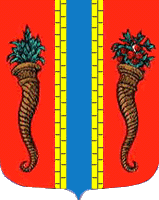 Администрация муниципального образования Новоладожское городское поселениеВолховского муниципального районаЛенинградской областиПОСТАНОВЛЕНИЕ«     14   »      сентября    2015 г.                                                                       № ______560______      О внесении изменений в постановление от 15 июля 2015 года № 412 «О создании комиссии по организации и проведению торгов (аукционов) по продаже земельных участков или права на заключение договоров аренды земельных участков, находящихся в собственности  МО Новоладожское городское поселение и земельных участков государственная собственность на которые не разграничена»В связи с изменившимся составом комиссии по организации и проведению торгов (аукционов) по продаже земельных участков или права на заключение договоров аренды земельных участков, находящихся в собственности  МО Новоладожское городское поселение и земельных участков государственная собственность на которые не разграничена, администрация Новоладожского городского поселения постановляет:1. Внести следующие изменения:1.1. п.4 постановления  администрации Новоладожского городского поселенияот 15 июля 2015 года № 412 изложить в следующей редакции:«4. Назначить аукционистом заместителя главы администрации Новоладожского городского поселения Короля Андрея Петровича, в случае отсутствия заместителя главы администрации Новоладожского городского поселения обязанности аукциониста  исполняет ведущий специалист отдела по управлению муниципальным имуществом администрации Новоладожского городского поселения Тронькова Ольга Валентиновна».1.2. Приложение №1 к постановлению  администрации Новоладожского городского поселения от 15 июля 2015 года № 412 «О создании комиссии по организации и проведению торгов (аукционов) по продаже земельных участков или права на заключение договоров аренды земельных участков, находящихся в собственности  МО Новоладожское городское поселение и земельных участков государственная собственность на которые не разграничена» изложить в следующей редакции:«Приложение №1СОСТАВкомиссии по организации и проведению торгов (аукционов) по продаже земельных участков или права на заключение договоров аренды земельных  участков, находящихся в собственности МО Новоладожское городское поселение и земельных участков государственная собственность на которые не разграничена.Председатель комиссии:Король А.П. – заместитель главыадминистрации2. Признать утратившим силу постановление  администрации Новоладожского городского поселения от 19 августа 2015 года № 509 «О внесении изменений в постановление от 15 июля 2015 года № 412 «О создании комиссии по организации и проведению торгов (аукционов) по продаже земельных участков или права на заключение договоров аренды земельных участков, находящихся в собственности  МО Новоладожское городское поселение и земельных участков государственная собственность на которые не разграничена»».3.  Контроль исполнения настоящего постановления оставляю за собой.Глава администрации                                                О.С. Баранова                                                   Казеннова А.А. 8(81363)31-652______________ И.Н. Сысоева______________ Е.К. Кравцова ______________ Н.В. Рыжовак постановлению  администрацииНоволадожского городского поселения«        »                2015 г      № _________                                                                   Заместитель председателя комиссии:Тронькова О.В. – ведущий специалист отдела по управлению муниципальным имуществом администрацииЧлены комиссии:Кравцова Е.К. – начальник финансово-экономического отделаРыжова Н.В. – начальник общего отделаСмирнова Т.А. – начальник отдела жилищно-коммунального хозяйстваАлешина К.Ю. – ведущий специалист-архитекторЦветков И.Е. – депутат Совета депутатов МО Новоладожское городское поселениеСекретарь:Казеннова А.А. – ведущий специалист-землеустроитель»